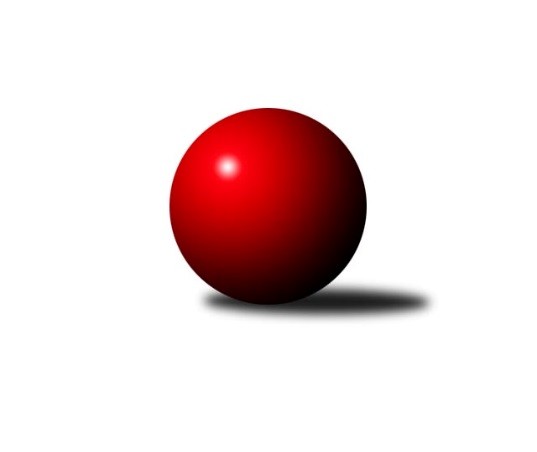 Č.6Ročník 2016/2017	24.5.2024 Meziokresní přebor - Nový Jičín, Přerov, Vsetín 2016/2017Statistika 6. kolaTabulka družstev:		družstvo	záp	výh	rem	proh	skore	sety	průměr	body	plné	dorážka	chyby	1.	TJ Odry ˝B˝	6	6	0	0	31.0 : 5.0 	(35.0 : 13.0)	1666	12	1160	506	24.8	2.	Kelč˝B˝	6	4	0	2	22.5 : 13.5 	(26.5 : 21.5)	1588	8	1120	468	35.5	3.	TJ Frenštát p.R.˝A˝	6	3	0	3	19.0 : 17.0 	(25.5 : 22.5)	1595	6	1121	475	29.8	4.	TJ Nový Jičín˝C˝	6	3	0	3	17.0 : 19.0 	(24.5 : 23.5)	1502	6	1058	445	33	5.	TJ Spartak Bílovec˝B˝	6	2	0	4	14.0 : 22.0 	(22.0 : 26.0)	1539	4	1097	442	40.8	6.	TJ Nový Jičín˝B˝	6	0	0	6	4.5 : 31.5 	(10.5 : 37.5)	1455	0	1040	414	45Tabulka doma:		družstvo	záp	výh	rem	proh	skore	sety	průměr	body	maximum	minimum	1.	TJ Frenštát p.R.˝A˝	3	3	0	0	17.0 : 1.0 	(18.0 : 6.0)	1625	6	1644	1595	2.	TJ Odry ˝B˝	3	3	0	0	15.0 : 3.0 	(18.0 : 6.0)	1659	6	1721	1615	3.	Kelč˝B˝	3	3	0	0	15.0 : 3.0 	(15.5 : 8.5)	1598	6	1663	1528	4.	TJ Spartak Bílovec˝B˝	3	2	0	1	12.0 : 6.0 	(15.0 : 9.0)	1621	4	1642	1608	5.	TJ Nový Jičín˝C˝	3	2	0	1	11.5 : 6.5 	(14.0 : 10.0)	1595	4	1621	1567	6.	TJ Nový Jičín˝B˝	3	0	0	3	3.0 : 15.0 	(6.5 : 17.5)	1527	0	1548	1496Tabulka venku:		družstvo	záp	výh	rem	proh	skore	sety	průměr	body	maximum	minimum	1.	TJ Odry ˝B˝	3	3	0	0	16.0 : 2.0 	(17.0 : 7.0)	1669	6	1685	1661	2.	Kelč˝B˝	3	1	0	2	7.5 : 10.5 	(11.0 : 13.0)	1585	2	1620	1565	3.	TJ Nový Jičín˝C˝	3	1	0	2	5.5 : 12.5 	(10.5 : 13.5)	1495	2	1565	1445	4.	TJ Frenštát p.R.˝A˝	3	0	0	3	2.0 : 16.0 	(7.5 : 16.5)	1585	0	1615	1533	5.	TJ Spartak Bílovec˝B˝	3	0	0	3	2.0 : 16.0 	(7.0 : 17.0)	1512	0	1521	1502	6.	TJ Nový Jičín˝B˝	3	0	0	3	1.5 : 16.5 	(4.0 : 20.0)	1432	0	1504	1356Tabulka podzimní části:		družstvo	záp	výh	rem	proh	skore	sety	průměr	body	doma	venku	1.	TJ Odry ˝B˝	6	6	0	0	31.0 : 5.0 	(35.0 : 13.0)	1666	12 	3 	0 	0 	3 	0 	0	2.	Kelč˝B˝	6	4	0	2	22.5 : 13.5 	(26.5 : 21.5)	1588	8 	3 	0 	0 	1 	0 	2	3.	TJ Frenštát p.R.˝A˝	6	3	0	3	19.0 : 17.0 	(25.5 : 22.5)	1595	6 	3 	0 	0 	0 	0 	3	4.	TJ Nový Jičín˝C˝	6	3	0	3	17.0 : 19.0 	(24.5 : 23.5)	1502	6 	2 	0 	1 	1 	0 	2	5.	TJ Spartak Bílovec˝B˝	6	2	0	4	14.0 : 22.0 	(22.0 : 26.0)	1539	4 	2 	0 	1 	0 	0 	3	6.	TJ Nový Jičín˝B˝	6	0	0	6	4.5 : 31.5 	(10.5 : 37.5)	1455	0 	0 	0 	3 	0 	0 	3Tabulka jarní části:		družstvo	záp	výh	rem	proh	skore	sety	průměr	body	doma	venku	1.	Kelč˝B˝	0	0	0	0	0.0 : 0.0 	(0.0 : 0.0)	0	0 	0 	0 	0 	0 	0 	0 	2.	TJ Nový Jičín˝C˝	0	0	0	0	0.0 : 0.0 	(0.0 : 0.0)	0	0 	0 	0 	0 	0 	0 	0 	3.	TJ Nový Jičín˝B˝	0	0	0	0	0.0 : 0.0 	(0.0 : 0.0)	0	0 	0 	0 	0 	0 	0 	0 	4.	TJ Spartak Bílovec˝B˝	0	0	0	0	0.0 : 0.0 	(0.0 : 0.0)	0	0 	0 	0 	0 	0 	0 	0 	5.	TJ Odry ˝B˝	0	0	0	0	0.0 : 0.0 	(0.0 : 0.0)	0	0 	0 	0 	0 	0 	0 	0 	6.	TJ Frenštát p.R.˝A˝	0	0	0	0	0.0 : 0.0 	(0.0 : 0.0)	0	0 	0 	0 	0 	0 	0 	0 Zisk bodů pro družstvo:		jméno hráče	družstvo	body	zápasy	v %	dílčí body	sety	v %	1.	Jan Frydrych 	TJ Odry ˝B˝ 	5	/	6	(83%)	10	/	12	(83%)	2.	Daniel Malina 	TJ Odry ˝B˝ 	5	/	6	(83%)	8	/	12	(67%)	3.	Daniel Ševčík st.	TJ Odry ˝B˝ 	5	/	6	(83%)	7	/	12	(58%)	4.	Iva Volná 	TJ Nový Jičín˝C˝ 	4	/	5	(80%)	6	/	10	(60%)	5.	Marie Pavelková 	Kelč˝B˝ 	4	/	6	(67%)	8	/	12	(67%)	6.	Zdeněk Chvatík 	Kelč˝B˝ 	4	/	6	(67%)	7	/	12	(58%)	7.	Jana Hrňová 	TJ Nový Jičín˝C˝ 	3	/	4	(75%)	7	/	8	(88%)	8.	Petr Hrňa 	TJ Nový Jičín˝C˝ 	3	/	5	(60%)	7.5	/	10	(75%)	9.	Tomáš Binek 	TJ Frenštát p.R.˝A˝ 	3	/	5	(60%)	7	/	10	(70%)	10.	Miroslav Makový 	TJ Frenštát p.R.˝A˝ 	3	/	5	(60%)	5.5	/	10	(55%)	11.	Jiří Janošek 	Kelč˝B˝ 	3	/	5	(60%)	5	/	10	(50%)	12.	Martin D´Agnolo 	TJ Nový Jičín˝B˝ 	3	/	5	(60%)	3	/	10	(30%)	13.	Přemysl Horák 	TJ Spartak Bílovec˝B˝ 	3	/	6	(50%)	7	/	12	(58%)	14.	Martin Jarábek 	Kelč˝B˝ 	2.5	/	5	(50%)	5	/	10	(50%)	15.	Ondřej Gajdičiar 	TJ Odry ˝B˝ 	2	/	2	(100%)	4	/	4	(100%)	16.	Zdeněk Bordovský 	TJ Frenštát p.R.˝A˝ 	2	/	3	(67%)	4	/	6	(67%)	17.	Martin Vavroš 	TJ Frenštát p.R.˝A˝ 	2	/	3	(67%)	3	/	6	(50%)	18.	Ota Beňo 	TJ Spartak Bílovec˝B˝ 	2	/	3	(67%)	3	/	6	(50%)	19.	Michal Kudela 	TJ Spartak Bílovec˝B˝ 	2	/	3	(67%)	3	/	6	(50%)	20.	Milan Kučera 	TJ Frenštát p.R.˝A˝ 	2	/	6	(33%)	5	/	12	(42%)	21.	Vojtěch Rozkopal 	TJ Odry ˝B˝ 	1	/	1	(100%)	2	/	2	(100%)	22.	Jan Mlčák 	Kelč˝B˝ 	1	/	2	(50%)	1.5	/	4	(38%)	23.	Pavel Hedviček 	TJ Frenštát p.R.˝A˝ 	1	/	2	(50%)	1	/	4	(25%)	24.	Rostislav Klazar 	TJ Spartak Bílovec˝B˝ 	1	/	3	(33%)	4	/	6	(67%)	25.	Věra Ovšáková 	TJ Odry ˝B˝ 	1	/	3	(33%)	4	/	6	(67%)	26.	Eva Telčerová 	TJ Nový Jičín˝C˝ 	1	/	4	(25%)	3	/	8	(38%)	27.	Miloš Šrot 	TJ Spartak Bílovec˝B˝ 	1	/	4	(25%)	2	/	8	(25%)	28.	Jan Schwarzer 	TJ Nový Jičín˝B˝ 	1	/	5	(20%)	5	/	10	(50%)	29.	Petr Tichánek 	TJ Nový Jičín˝B˝ 	0.5	/	3	(17%)	1	/	6	(17%)	30.	Pavel Šmydke 	TJ Spartak Bílovec˝B˝ 	0	/	1	(0%)	1	/	2	(50%)	31.	Šárka Pavlištíková 	TJ Nový Jičín˝C˝ 	0	/	1	(0%)	0	/	2	(0%)	32.	Jana Hájková 	TJ Nový Jičín˝C˝ 	0	/	1	(0%)	0	/	2	(0%)	33.	Emil Rubač 	TJ Spartak Bílovec˝B˝ 	0	/	2	(0%)	1	/	4	(25%)	34.	Jiří Hradil 	TJ Nový Jičín˝B˝ 	0	/	2	(0%)	0	/	4	(0%)	35.	Miroslav Bár 	TJ Nový Jičín˝B˝ 	0	/	3	(0%)	1	/	6	(17%)	36.	Tomáš Polášek 	TJ Nový Jičín˝B˝ 	0	/	3	(0%)	0.5	/	6	(8%)	37.	Jiří Plešek 	TJ Nový Jičín˝B˝ 	0	/	3	(0%)	0	/	6	(0%)	38.	Josef Tatay 	TJ Nový Jičín˝C˝ 	0	/	4	(0%)	1	/	8	(13%)Průměry na kuželnách:		kuželna	průměr	plné	dorážka	chyby	výkon na hráče	1.	TJ Odry, 1-4	1613	1139	473	29.7	(403.3)	2.	TJ Spartak Bílovec, 1-2	1584	1115	469	39.2	(396.0)	3.	TJ Nový Jičín, 1-4	1572	1098	473	30.8	(393.0)	4.	TJ Kelč, 1-2	1558	1106	451	41.8	(389.5)	5.	Sokol Frenštát pod Radhoštěm, 1-2	1552	1092	460	36.7	(388.0)Nejlepší výkony na kuželnách:TJ Odry, 1-4TJ Odry ˝B˝	1721	5. kolo	Daniel Ševčík st.	TJ Odry ˝B˝	458	5. koloTJ Odry ˝B˝	1642	3. kolo	Ondřej Gajdičiar 	TJ Odry ˝B˝	447	5. koloTJ Frenštát p.R.˝A˝	1615	5. kolo	Vojtěch Rozkopal 	TJ Odry ˝B˝	446	3. koloTJ Odry ˝B˝	1615	1. kolo	Jan Frydrych 	TJ Odry ˝B˝	443	1. koloKelč˝B˝	1565	3. kolo	Miroslav Makový 	TJ Frenštát p.R.˝A˝	415	5. koloTJ Spartak Bílovec˝B˝	1521	1. kolo	Tomáš Binek 	TJ Frenštát p.R.˝A˝	413	5. kolo		. kolo	Jan Frydrych 	TJ Odry ˝B˝	412	5. kolo		. kolo	Jan Frydrych 	TJ Odry ˝B˝	410	3. kolo		. kolo	Jiří Janošek 	Kelč˝B˝	409	3. kolo		. kolo	Marie Pavelková 	Kelč˝B˝	409	3. koloTJ Spartak Bílovec, 1-2TJ Odry ˝B˝	1665	6. kolo	Přemysl Horák 	TJ Spartak Bílovec˝B˝	431	3. koloTJ Spartak Bílovec˝B˝	1642	3. kolo	Jan Frydrych 	TJ Odry ˝B˝	429	6. koloTJ Spartak Bílovec˝B˝	1612	5. kolo	Daniel Ševčík st.	TJ Odry ˝B˝	429	6. koloTJ Spartak Bílovec˝B˝	1608	6. kolo	Ota Beňo 	TJ Spartak Bílovec˝B˝	428	6. koloTJ Nový Jičín˝B˝	1504	3. kolo	Jaroslav Černý 	TJ Spartak Bílovec˝B˝	423	5. koloTJ Nový Jičín˝C˝	1474	5. kolo	Martin D´Agnolo 	TJ Nový Jičín˝B˝	417	3. kolo		. kolo	Petr Hrňa 	TJ Nový Jičín˝C˝	409	5. kolo		. kolo	Michal Kudela 	TJ Spartak Bílovec˝B˝	405	3. kolo		. kolo	Miloš Šrot 	TJ Spartak Bílovec˝B˝	404	3. kolo		. kolo	Věra Ovšáková 	TJ Odry ˝B˝	404	6. koloTJ Nový Jičín, 1-4TJ Odry ˝B˝	1685	2. kolo	Jana Hrňová 	TJ Nový Jičín˝C˝	442	1. koloTJ Odry ˝B˝	1661	4. kolo	Daniel Malina 	TJ Odry ˝B˝	440	4. koloTJ Nový Jičín˝C˝	1621	1. kolo	Daniel Malina 	TJ Odry ˝B˝	436	2. koloKelč˝B˝	1620	5. kolo	Martin D´Agnolo 	TJ Nový Jičín˝B˝	434	5. koloTJ Nový Jičín˝C˝	1597	3. kolo	Jan Frydrych 	TJ Odry ˝B˝	432	2. koloTJ Nový Jičín˝C˝	1567	4. kolo	Petr Hrňa 	TJ Nový Jičín˝C˝	432	3. koloTJ Nový Jičín˝C˝	1565	6. kolo	Iva Volná 	TJ Nový Jičín˝C˝	421	4. koloTJ Nový Jičín˝B˝	1548	5. kolo	Jiří Janošek 	Kelč˝B˝	419	5. koloTJ Nový Jičín˝B˝	1537	6. kolo	Petr Hrňa 	TJ Nový Jičín˝C˝	419	4. koloTJ Frenštát p.R.˝A˝	1533	3. kolo	Daniel Ševčík st.	TJ Odry ˝B˝	416	2. koloTJ Kelč, 1-2Kelč˝B˝	1663	1. kolo	Marie Pavelková 	Kelč˝B˝	465	1. koloTJ Frenštát p.R.˝A˝	1608	1. kolo	Milan Kučera 	TJ Frenštát p.R.˝A˝	440	1. koloKelč˝B˝	1603	4. kolo	Marie Pavelková 	Kelč˝B˝	436	4. koloKelč˝B˝	1528	2. kolo	Iva Volná 	TJ Nový Jičín˝C˝	420	2. koloTJ Spartak Bílovec˝B˝	1502	4. kolo	Martin Jarábek 	Kelč˝B˝	415	4. koloTJ Nový Jičín˝C˝	1445	2. kolo	Jiří Janošek 	Kelč˝B˝	412	1. kolo		. kolo	Miroslav Makový 	TJ Frenštát p.R.˝A˝	409	1. kolo		. kolo	Rostislav Klazar 	TJ Spartak Bílovec˝B˝	408	4. kolo		. kolo	Tomáš Binek 	TJ Frenštát p.R.˝A˝	399	1. kolo		. kolo	Zdeněk Chvatík 	Kelč˝B˝	394	1. koloSokol Frenštát pod Radhoštěm, 1-2TJ Frenštát p.R.˝A˝	1644	2. kolo	Tomáš Binek 	TJ Frenštát p.R.˝A˝	431	2. koloTJ Frenštát p.R.˝A˝	1637	6. kolo	Tomáš Binek 	TJ Frenštát p.R.˝A˝	429	6. koloTJ Frenštát p.R.˝A˝	1595	4. kolo	Jan Mlčák 	Kelč˝B˝	423	6. koloKelč˝B˝	1569	6. kolo	Milan Kučera 	TJ Frenštát p.R.˝A˝	420	6. koloTJ Spartak Bílovec˝B˝	1512	2. kolo	Milan Kučera 	TJ Frenštát p.R.˝A˝	413	2. koloTJ Nový Jičín˝B˝	1356	4. kolo	Zdeněk Bordovský 	TJ Frenštát p.R.˝A˝	410	2. kolo		. kolo	Miroslav Makový 	TJ Frenštát p.R.˝A˝	409	4. kolo		. kolo	Milan Kučera 	TJ Frenštát p.R.˝A˝	407	4. kolo		. kolo	Rostislav Klazar 	TJ Spartak Bílovec˝B˝	406	2. kolo		. kolo	Martin Jarábek 	Kelč˝B˝	405	6. koloČetnost výsledků:	6.0 : 0.0	4x	5.5 : 0.5	1x	5.0 : 1.0	7x	4.0 : 2.0	1x	1.5 : 4.5	2x	1.0 : 5.0	2x	0.0 : 6.0	1x